If you wish Santa to visit your children/grandchildren who are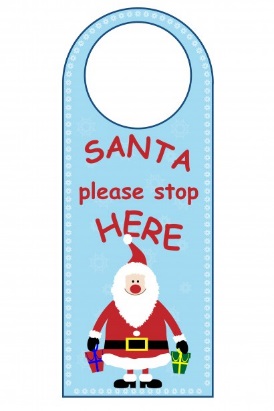 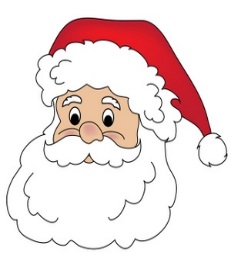 10 years of age and younger, you are welcome to register below. Santa’s visit will be on Wednesday, December 14th.Final registration date is December 7th.Santa will be arriving between the hours of 6:00 PM and 8:00 PM. Please put your porchlight on at 5:30 to guide Santa and his helpers. Any questions, please call Santa’s helper, Kalah Chesney, 541 646 4995.Your name and address:		Your phone number:  ________________________ Your email address:	Name(s) and ages of your children:  	